 Menstrie Primary School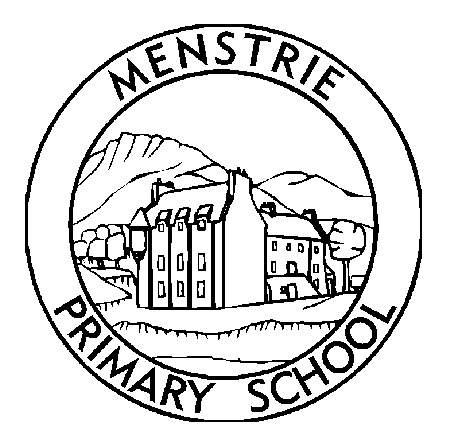 NewsletterJune 2019STAFFINGStaffing for session 2018 – 2019 has not yet been fully confirmed, therefore I am still unable to allocate teachers to classes.  However, as stated in a previous newsletter the class organisation for session 2019 – 2020 is;1 x P1 class1 x P1/2 class1x P2 classes2 x P3 classes2 x P4 classes2 x P5 classes2 x P6 classes2 x P7 classesThe classes have been organised into classes according to the local authority policy on class organisation.  The factors which will be used to populate the P1 & P1/2 and the P7 classes will be age, a reasonable balance in terms of gender and additional support needs.Class allocation for P1 & P1/2 and P7 will be notified to parents on Thursday 13th June and class teacher allocation will be notified before the moving up day on Tuesday 18th June.MOVING UP DAYOn Tuesday 18th June pupils will take part in moving up day.  This will take place in the afternoon.  Pupils will move onto their new teachers (this will be confirmed by Monday at the latest) and take part in an activity to help them to get to know their new teachers and new classroom.ALLERGIESIf your child has a food allergy please note that parents MUST contact Class Cuisine for catering – the phone number is 01259 452190.  Each school year parents/carers are responsible for keeping Class Cuisine up to date with food allergies their children may have.APPOINTMENTSPlease can I remind families that if children have appointments during the school day a note or phone call should be sent to the school to inform the class teacher.  If children are attending appointments during the day a parent MUST pick the child up from school by an adult They are not allowed to walk home.LOST PROPERTYPlease note that the lost property boxes remain in the entrance area of the school.   This is accessible from 7.30am until 5.45pm Monday – Friday.  Any items left at the end of the term will be recycled. FINALLYIf at any time you have any questions or concerns, please do not hesitate to contact me.Mandi MurrayActing Headteacherwww.menstrie.clacks.gov.ukTel: 01259 760690 Fax: 01259 769188
Email: menstrie@edu.clacks.gov.ukSTRAWBERRY TEAOn Monday 24th June at 2.15pm we will be hosting our annual Strawberry Tea.  In the past invites have been sent out to people who have helped and volunteered in the school/nursery or for the school/nursery over the last academic session.  We now have such a large and active group of parents and friends of the school that it is almost impossible to send invites without inadvertently missing someone out.  We therefore would like to extend our Strawberry Tea invite to any parents/carers or friends of the school who have volunteered or supported the school in its many events to come along to this event.  Please note that we would ask that you email the school with the title Strawberry Tea to let us know your intention of coming – this allows us to order enough Strawberry Tarts!!Please email menstrie@edu.clacks.gov.uk by Wednesday 19th June.We look forward to seeing you there!!P7 FUN DAYOn Friday 14th June the P7’s will be organising and running a fun day for the whole school.  We are all very much looking forward to this and hope that we get another lovely day of weather.  This event takes place in the morning and parents/carers and friends of the school are welcome to come along and join the fun.  We would welcome donations for toys,books and games, raffle, tombola and cake and candy.LAST DAY OF TERMFriday 28th June is the final day of term.  The church service will be held at 9.30am and pupils will be dismissed from school at 1pm.  Please note that this is the time when home lunches will also be dismissed.  SUMMER CHURCH SERVICE This year the Summer Church Service will take place in Menstrie Parish Church  on Friday 28th June at 9.30am.  Parents and friends of the school are welcome to attend this event.  It will also be a chance to wish our P7 leavers all the best for their future.DATES FOR YOUR DIARYFunday – Friday 14th June Moving up Day – Tuesday 18th June Nursery Transition Meeting – 2.30pm - 3.30pm P7 Work Experience Day – Tuesday 18th JuneNursery Sports Day – Wednesday 19th June P7 Leavers Party – Friday 21st JuneNursery Graduation – Thursday 27th June Church Service – Friday 28th June School Closes for Summer – 1pm on Friday 28th June 